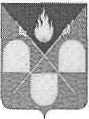 АДМИНИСТРАЦИЯ ПЕСЧАНОГО СЕЛЬСКОГО ПОСЕЛЕНИЯТБИЛИССКОГО РАЙОНАПОСТАНОВЛЕНИЕ«__» ________2021 года	№___х. ПесчаныйОб организации подвоза избирателей на избирательные участки в день голосования	В целях реализации положений Федерального закона от 12 июня         2002 года № 67-ФЗ «Об основных гарантиях избирательных прав и права на участие в референдуме граждан Российской Федерации», руководствуясь статьями 31, 58, 60 устава Песчаного сельского поселения Тбилисского района:1. Закрепить транспорт для организации подвоза избирателей на избирательные участки и голосования вне помещения в дни голосования 17-19 сентября 2021 года в виде легкового автомобиля марки ВАЗ модели 2115, идентификационный номер (VIN) XTA21150074361180, 2007 года выпуска, государственный регистрационный знак Р026КР93.2. Назначить ответственным за организацию по  подвозу избирателей на избирательные участки в дни голосования 17-19 сентября 2021 года руководителя Муниципального казенного учреждения «Учреждение по обеспечению деятельности органов местного самоуправления Песчаного сельского поселения Тбилисского района» - Майстренко Николая Николаевича.3. Контроль за выполнением настоящего распоряжения оставляю за собой.4. Распоряжение вступает в силу со дня его подписания.Исполняющий обязанности главы Песчаного сельского поселения Тбилисского района                                                И.В. СелезнёвЛИСТ СОГЛАСОВАНИЯпроекта постановления администрации Песчаного сельского поселенияТбилисского  районаот «__» __________ ______ года  №___Проект подготовлен и внесен:                                   В.А. Олехновичэксперт, специалистадминистрации Песчаногосельского поселенияТбилисского районаПроект согласован:                                                У.В. Мартындиректор МБОУ «СОШ №14» Исполняющий обязанности главыПесчаного сельского поселения Тбилисского района                                               И.В. Селезнёв                   П